LONG DISTANCE WALKERS ASSOCIATION	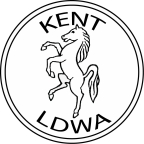 LDWA KENT GROUP15 MILE ROUTE DESCRIPTIONSEVENOAKS CIRCULAR CHALLENGE SUNDAY 17th MAR 2024CHECKPOINT OPENING & CLOSING TIMES WILL BE STRICTLY ADHERED TO.Welcome to the Sevenoaks Circular Challenge Walks.  Please ensure that your number is recorded at each check point.  Entrants who arrive at checkpoints after closing time will be retired.  However, if necessary, each checkpoint will remain manned after closing time in an attempt to account for everyone.  It is therefore important that anyone wishing to retire does so at a checkpoint.  If this is not possible, then the organisers must be notified, giving your name and walk number, without delay.TAKE CARE CROSSING & WALKING ON ROADS, ESPECIALLY AFTER DARKGOOD LUCK!Compass bearings are figures in brackets, e.g.  (230⁰)WEST HEATH SCHOOL to IDE HILL VILLAGE HALL 9.6 MILES1.  Ahd along school drive to rd.  TL & in 65yds at f-post TL into woods. Fllw fp & in 420yds TL along wide tk. In 50yds X st & then cont on encl fp, going steadily uphill for 430yds to reach rd. With care X rd & ahd over bridge & in 250yds TR into Gracious Lane. In 330yds TL thru SMG to RHS of LMG.                       (GR516524)  1.2 miles2.  Ahd on wide tk & in 400yds join tk from the R & cont ahd. In 100yds reach rd & TL. In 90yds TR thru SMG to RHS of LMG. Ahd on encl fp & in 560yds TL along tarmac dr, initially with low wooden fence on R. In 400yds reach rd & TL. In 25yds, WITH CARE DUE TO BLIND CORNERS, X rd & thru kg.                                          (GR505519)  2.0 miles3.  Ahd on winding fp thru woods & in 260yds TL along wide tk. Steadily downhill & in 350yds, at small clearing, BR along same tk, now steadily uphill. In 250yds, at wmk on L, cont ahd on tk thru tall trees. In 280yds, at multi path jct, pass wmk post and Montreal Estate sign on R & then TR along wide grassy fp (45⁰) immed passing brick structure on R. In 250yds at wmk, FR along narrow fp & in 100yds, TL on tk. In 110yds go thru kg to RHS of LMG. Ahd on fp with low wire fence on L & in 90yds, at bottom of path, TL, following line of power cables above. In 30yds, keep to top of small bank & then in 70yds, at small clearing, cont ahd, passing LMG on L & keeping low wire fence on L. In 140yds X st to LHS of LMG & cont ahd for 220ys to reach rd.                                                  (GR505536)  3.3 miles4. THIS ROAD CAN BE VERY BUSY SO WITH EXTREME CARE TR, single file and keeping very close to RHS & PLEASE USE grass verge where possible. In 230yds, with great care, X rd into drive, passing Shrubs Corner sign on L. In 20yds TL & then in 20yds TR down encl gravel fp. In 560 yds at fork, FL down small slope to reach rd & TL. In 10 yds TR & X st. Ahd along LHS of fld & in 170yds X gravel tk & into trees along narrow fp. In 30yds TR along RHS of fld. In 300yds, TR down wide encl tk, passing wmk on RHS on large wooden post. In 450yds, pass RHS of LMG (may be open). Cont on wide tk & in 200yds ahd on tarmac dr. In 150yds, at telegraph pole, TL along Dryhill Lane, with low wooden fence on R.                                                              (GR495550)  4.5 miles5. In 110yds, before Private sign, TR thru kg & in 60yds up steps to go thru chain gate. In 5yds, at tall f-post, TR along RHS of fld & in 100yds, at tall f-post, TR thru scrub wood & X st. X fld to fllw path downhill & in 190yds go thru 2 sets of chain gates in tall hedge. X fld on clear fp towards fld boundary &TL along RHS of fld. In 120yds, X st & cont along RHS of next fld. In 150yds, at fld corner, BR & X st. Ahd on encl fp & in 140yds, at T-jct, TL. In 250yds, go thru SMG. Ahd along RHS of church graveyard & in 50yds, at wooden bench on R, FL & cont along winding fp thru graveyard. In 110yds go thru kg & TL, down steps to reach & X fb. TR (145⁰) & in 240yds thru kg, X wide tk and thru chain gate opp. X fld (115⁰) & in 670yds thru chain gate & TR along wide tk. (GR493543)  5.9 miles 6. In 230yds pass old farm buildings on L, over a small ford & then in 10yds TR along encl fp. In 70yds, thru chain gate & ahd up LHS of fld. In 230yds, start to go thru large gap linking two fields but then immed TR & thru SMG. Cont up LHS of fld & in 360yds BL into woods. Ahd on wide forest fp & in 280yds at wmk (may be broken) turn sharp R, with low wire fence on L. In 150yds pass double LMG on L & cont ahd along fp thru trees. Fllw this fp steadily downhill for 280yds, swinging L & R to reach & X wooden fb. TR & in 200yds TL, with low wire fence on R. In 250yds X farm tk & then in 20yds BL up small bank to reach open flds.  X wide farm tk & ahd along RHS of fld (270⁰) with low wire fence on R. In 240yds, pass LHS of double LMG to reach rd.                                                                 (GR483538)  7.3 miles7. TR & in 25yds, passing Penn Lane sign, TR along rd. In 100yds, with care, TL on BW. Ignore fp on R in 30yds & cont on BW for 160yds to reach rd & TL. In 180yds, just before Silverwood Hse, TR on BW. In 280yds, at path T-jct, TL up BW. Ahd on this BW & in 450yds low wire fence will appear on RHS. Cont to hug the fence on the R for a further 840yds, turning L & R to reach rd.        (GR480528)  8.3 miles8. TL & in 10yds (with care) X rd & go through gap between two small wooden posts. Fllw fp, swinging R & in 80yds pass large tree stumps to reach tarmac dr & TL. In 25yds TR thru black SMG & then TL to X fld downhill on unclear fp (130⁰). In 200yds X st & down steps to reach rd & TR. Ahd on rd & in 1000yds move over to pavement on LHS. Cont up rd for 160yds to reach mini roundabout & cont ahd, passing yellow salt bin on R & with Ide Hill village green on L. In 50yds TR, passing through open white wooden gates (GR485517)  9.2 miles9. In 75yds TR passing Ide Hill National Trust sign. Ahd on fp, with wooden fence on R & in 130yds, pass WMK on L & BR on wide fp towards viewing point. Pass wooden bench on RHS & then wooden bench on LHS & cont on wide fp as it swings L. At wide tk, go straight across & up small bank passing to LHS of concrete bench & viewing point (Bench erected in memory of Octavia Hill, one of the three founder members of the National Trust). Pass to the RHS of WMK & cont on fp, initially with low wooden path retainer on R. In 320yds, at WMK, FR & down towards rd. X rd into small car park & turn L, passing public toilets on L & the Ide Hill Community shop on L. Go thru wooden (may be open) & TR into …CHECKPOINT 3 – IDE HILL VILLAGE HALL           9.2 MILESOPENS … 11.30        CLOSES … 16.30          (GR488517)IDE HILL VILLAGE HALL BACK TO WEST HEATH SCHOOL        6.0 MILES10. Leave village hall & ahd to reach rd & TL. In 200yds, at corner of stone & red bricked wall, TR up step & in 10yds TR down dr. In 30 yds, join rd from L. Cont ahd passing yellow salt box on RHS. In 160yds, just beyond small green/trees area on L & at f-post, go thru gap, with open SWG on R & telegraph pole on L. Ahd on fp & in 30yds thru kg. X fld (5⁰) & in 340yds go thru kg. TL & then immed TR at f-post onto gravel drive to fllw fp, passing to LHS of Cordons Farm sign. Ahd on encl fp, turning L to go thru SWG. X gravel dr, pass concrete compost store on R & thru kg. Ahd on wide grassy fp & in 170yds thru kg. Fllw encl fp & in 70yds X st. Ahd on LHS of fld to X two st’s to reach rd       (GR488528)  10.4 miles                    11. TR soon up hill & in 900yds at fork in rd, FL. In 70yds at T-jct, TL & then immed TR along narrow lane. In 380yds, at T-jct & WITH GREAT CARE AS THIS IS A BUSY ROAD, X rd and TL, keeping single file & very close to RHS. In 40yds TR at f-post into woods. In 280yds, TR on wide tk & remain on this tk, initially passing wmk & Montreal Estate sign on L. In 330yds, pass wmk & wide tk on R & cont ahd. In 300yds, at small clearing, BL on same tk, steadily uphill. In 410yds, just before LMG (may be open) TR up small bank & into woods. Fllw winding fp & in 200yds thru kg to reach rd.   (GR505519)  12.1 miles12. THERE ARE BLIND CORNERS HERE ON BOTH L & R, SO WITH EXTREME CARE & LISTENING FOR TRAFFIC X rd & BR, into woods, passing f-post on R & then to RHS of LMG. Ahd on wide fp & in 290yds, at single tall conifer swing R with fp. In 350yds, pass wmk on R & in a further 30yds, at bottom of slope, turn sharp L down hill & steps, with wooden hand rail on R. Fllw fp downhill & in dip BL & cont ahd, with low wire fence & views to Bough Beech Reservoir on R & in 130yds X st.  X fld slightly downhill towards telegraph pole & in 110yds bear slightly L to cont ahd thru SMG to RHS of LMG. X fld (90⁰) heading to LHS of small oak tree & then BR downhill with path, to go thru SMG into woods. Ahd on fp & in 130yds go thru kg. X fld (110⁰) & in 250yds go thru kg to LHS of LMG. Ahd keeping to LHS of fld & in 250yds TL over small fb & thru SMG. TR, keeping to RHS of fld & in 80yds TR thru kg & X gravel dr to reach rd.                                                                 (GR513512)  13.4 miles13. TL up rd & in 80yds TR thru kg to LHS of double LMGs. Keep to LHS of fld downhill & in 170yds, just beyond sheep trough on L, BL with path (100⁰) & in 220yds go thru SMG. Ahd on concrete dr & in 170yds TL up tarmac dr, passing 15mph speed limit sign on R. In 320yds TR thru SMG to RHS of LMG. Ahd on encl tk & in 130yds swing L, passing LMG on R. In 230yds thru SMG to RHS of LMG. Ahd uphill for 480yds, path swinging R & L & becoming encl. At end, cont ahd on dr & in 150yds reach rd & TR                               (GR518522)  14.6 miles 14. In 130yds, pass Gracious Lane Rd on R & cont ahd & over bridge  to reach T-jct. With care X rd & thru gap in wooden fence with f-post on R. Ahd steadily downhill & in 430yds X st. In 50yds (ignoring first turning on R) FR up fp & fllw this for 420yds to reach rd & TR. In 65yds TR into West Heath School grounds and ahead to finish.                 GR (527529)             CLOSES 19.00PM             15.2 miles     WELL DONE!!!ahdaheadLHSLeft Hand SideBLBear leftLMGLarge Metal GateBRBear rightLWGLarge Wooden GateB/sl/LBear slightly leftoppOppositeB/sl/RBear slightly rightO/SOutsideBWBridleway PlsPleasecnrCornerRRightcontContinuerdRoadenclEnclosedRHSRight Hand SidefbFootbridgeSMGSmall Metal GateFLFork LeftSOStraight OnfldFieldstStilefllwFollowSWGSmall Wooden GatefpFootpaththruThroughf-postFinger posttkTrackFRFork RightTLTurn LeftGRGrid ReferenceTRTurn RightimmedImmediatelywmkWaymarkjcnJunctionXCrosskgKissing gateydsYardsLLeft